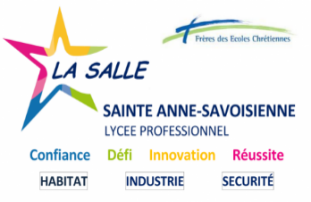 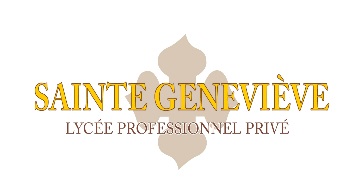 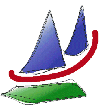 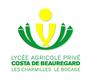 FICHE D’ACCUEILREGLES DE FONCTIONNEMENT DES MINI STAGESAfin d’affiner leur projet d’orientation, les élèves de 4ème et  3ème sont accueillis dans l’établissement, en fonction des places disponibles, pour découvrir des enseignements professionnels.Les élèves accueillis :Sont intégrés en enseignement professionnel à un groupe classe ou participent à une information collective. Doivent être présents 10 minutes avant l’horaire précisé ci-contre où ils seront accueillis au bureau de la vie scolaire.Sont couverts par une assurance souscrite par l’établissement d’origine ou ses représentants légaux.Doivent avoir organisé leur transport jusqu’au lycée en accord avec leur collège.Sont sous la responsabilité du lycée durant le temps d’accueil et donc soumis à son règlement intérieur (selon l’emploi du temps fourni).Doivent présenter au lycée cette fiche entièrement remplie et la faire signer en fin de mini stage par le directeur du lycée d’accueil ou son représentant.Doivent remettre ce document à leur professeur principal après leur mini stage.Si l’élève souhaite déjeuner dans l’établissement, nous prévenir au plus tard 48 h avant la date du stage.Les différentes parties impliquées dans cette action “mini stage” s’engagent à respecter les règles définies ci-dessus.En cas de non-respect de ces règles, les chefs d’établissement des deux établissements partenaires décideront de la conduite à tenir et des sanctions éventuelles.L’élève : 	Nom ………………………………………………………………			Prénom …………………………………………………………			Scolarisé(e) en classe de …………………………			Au collège ……………………………………………………			Tél des parents : ………………………………………Formation observée ……………………………………………………………………………………… 	Date de l’accueil ………………………………………………………………………………………………	Horaires : de………………………………………………… à ………………….…………………………Le Directeur d’établissement d’origineLe ………………………… 201Cachet et signatureL’élèveLe ………………………… 201SignatureLe responsable légal de l’élèveLe ………………………… 201SignatureEn fin de stageLe Directeur de l’établissement d’accueil ou son représentantLe ………………………… 201Cachet et signature